Краткосрочный проектна тему: «Здравствуй, Зимушка-зима!"(подготовительная группа)   Воспитатель: Горячкина И.Г.Вид проекта: познавательно-исследовательский, творческий.Продолжительность: краткосрочный.Участники: дети подготовительной группы, родители, воспитателиАктуальность: научить детей видеть красоту окружающего мира. Конкретизировать представление детей о зиме, как о времени года.Цель: дать знания о живой и неживой природе зимой. Воспитывать любовь к природе родного края, бережное отношение к ней. Создание условий для развития познавательных и творческих способностей детей в процессе разработки совместного проекта «Здравствуй, Зимушка-зима!"Задачи:• Расширять представления о зимних природных явлениях через познавательно-исследовательскую деятельность.• Знакомить с явлениями неживой природы (морозы, сильные ветры, идет снег, метут метели, замерзли водоёмы, свойствами снега (белый, хрустящий, рассыпчатый, холодный, пушистый, липкий).• Уточнять и расширять об образе жизни диких животных зимой (заяц, лиса, волк, медведь и белка). Расширять представления о разнообразии птиц (снегири, синицы, воробьи), способах добывания пищи, приспособлении к зимним условиям жизни.• Учить устанавливать связи между живой и неживой природой (погода – состояние воды, снега; время года – состояние растений, анализировать, делать выводы.• Развить любознательность, познавательные интересы, внимание, память, речь, наблюдательность, желание ухаживать за животными и растениями, экологическую воспитанность дошкольников.• Вызывать положительнее эмоции, чувства восхищения природой.• Вызвать желание помочь нашим крылатым друзьям в зимнюю бескормицу• Развивать коммуникативные навыки, память, внимание, творческие способности.Предполагаемый результат:• Дети должны уметь устанавливать зависимость жизни растений и животных от изменений в природе.• Осознанно правильно относиться к растениям и животным.• Расширить знания о природе зимой, укрепить исследовательский интерес к природе.• Участие семей группы в конкурсе ДОУ «Новогоднее украшение».• Проведение утренника к Новому году.Подготовительный этап• Создание необходимых условий для реализации проекта.• Разработка и накопление методических материалов.• Создание развивающей среды.• Подбор художественной литературы по теме.• Разработка мероприятий.План работы с детьми по осуществлению проекта«Здравствуй, Зимушка-зима!»Образовательные областиФормы работы с детьмиПознавательное развитиеОзнакомление с окружающим:«Зима полна серебра», «Идет волшебница зима», «Зимовье зверей».Беседы:«Как живут птицы зимой», «Встреча с зимой», «Зима в нашем крае».Цикл наблюдений:- за изменениями зимней природы во время прогулок (за солнцем, небом, силой ветра, снегом)-за красотой и богатством зимних красок- за птицами- за деревьями, растущими на территории детского садаЦелевые прогулки: «Разведчики» (заметить, что изменилось в природе, «Угадай, на что похожи?» (узоры на окнах). Зимние забавы на улице.Ситуативная беседа:«Как звери к зиме готовятся», «Прошла зима холодная», «С кем ель дружит», «Приметы и поговорки о зимних месяцах».Речевое развитиеТворческоерассказывание детей по темам:• «Приметы зимы»,• «Кому нужна зима»,• «Если бы не было зимой снега…».• Рассматривание картин о зиме и составление по ним описательных рассказовСловесные игры: «Какой, какая, какие?», «Из чего- какой» (горка из снега-снежная и т. д., «Скажи наоборот».Чтение художественной литературы:М. Пришвин «Этажи леса»В. Бианки «Лес зимой», «Письмо простое и письмо с хитростью»Г. Скребицкий «На лесной полянке»В. Архангельский «Летят пушистые снежинки»Э. Успенский «Проказы старухи зимы»Н. Носов «На горке»Русские народные сказки: «Зимовье зверей», «Заяц-хваста», «Два мороза».Литературные сказки: «Морозко», «Двенадцать месяцев», «Мороз Иванович», «Снегурочка».Зарубежные сказки: «Снежная королева», «Щелкунчик».Стихи, загадки, пословицы о зиме.Социально – коммуникативноеразвитиеСюжетно-ролевые игры: «У нас гости», «Устроим концерт для елочки».Дидактические игры: «Времена года», «Узнай по описанию», «Зимние запасы», «Найдите и покормите зимующих птиц», «Когда это бывает», «Что сначала, что потом».Настольно –печатные игры: «Времена года»Трудовая деятельность:Заготовка корма для птиц, подкармливание птиц.Расчистка дорожек от снега во время прогулки.Постройка из снега.Беседа: «Пришел мороз – береги ухо и нос», «Если хочешь быть здоров – закаляйся»Беседы по ОБЖ:«Осторожно, гололед», «Первая помощь при обморожении», «Что делать, чтобы не замерзнуть»Логические рассуждения: «Что будет, если одеться не по погоде».Художественно-эстетическое развитиеАппликация:«Веселый снеговик»;Рисование:«Морозные узоры», «Зимние забавы»;Лепка «Веселый снеговик»Самостоятельная художественная деятельность:изготовление снежинок, рисование по замыслу по теме «Зима», лепка зимнего леса и его обитателей.Слушание музыкальных произведений:«Времена года» П. И. Чайковского, «Вальс снежных хлопьев» из балета «Щелкунчик» П. И. Чайковского.Пение:«Налетели зимние метели»«Елочка красавица»Новогодние хороводы, пение новогодние песенДосуги,развлечения:Новогодний утренник «Подарок деда Мороза»Подвижные игры:«Два мороза», «Мороз красный нос», «Зайка беленький сидит», «Бездомный заяц», «Снежки».Мероприятия по работе с родителями:• Консультация для родителей «Профилактика простудных заболеваний»• Консультация для родителей «Как сделать прогулку приятной и полезной».Результаты проектной деятельности:• Дети имеют представление о зиме, ее признаках, приобрели новый познавательный опыт;• знакомы с произведениями поэтов, писателей и художников на тему зимы;• владеют расширенным словарным запасом;• имеют представление о природе родного края;• Знакомы с правилами с правилами безопасного поведения на природе;• разработаны рекомендации для родителей;• повышение процента родителей, проявляющих интерес к жизни детского сада.Рисование: «Зимние забавы»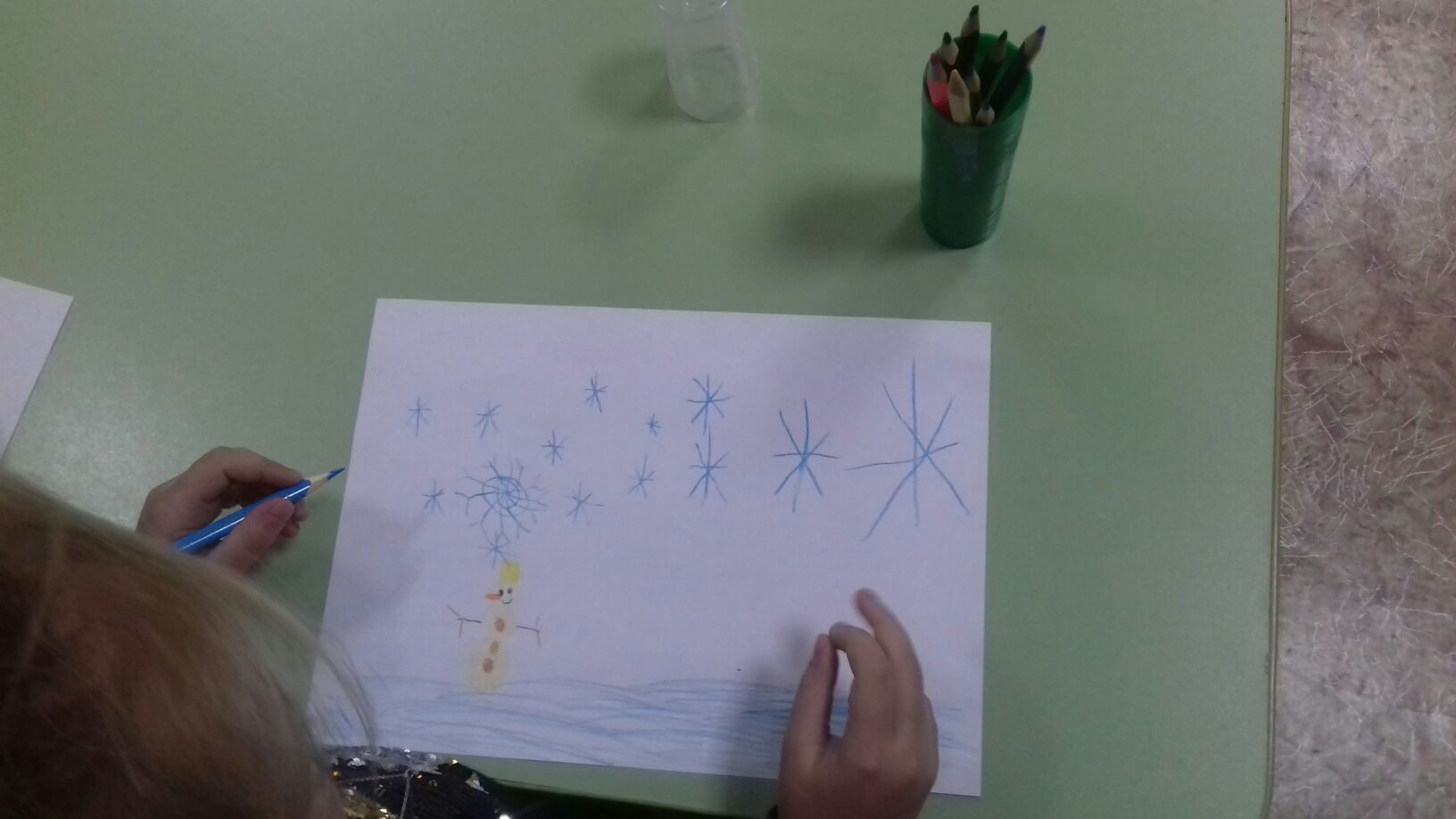 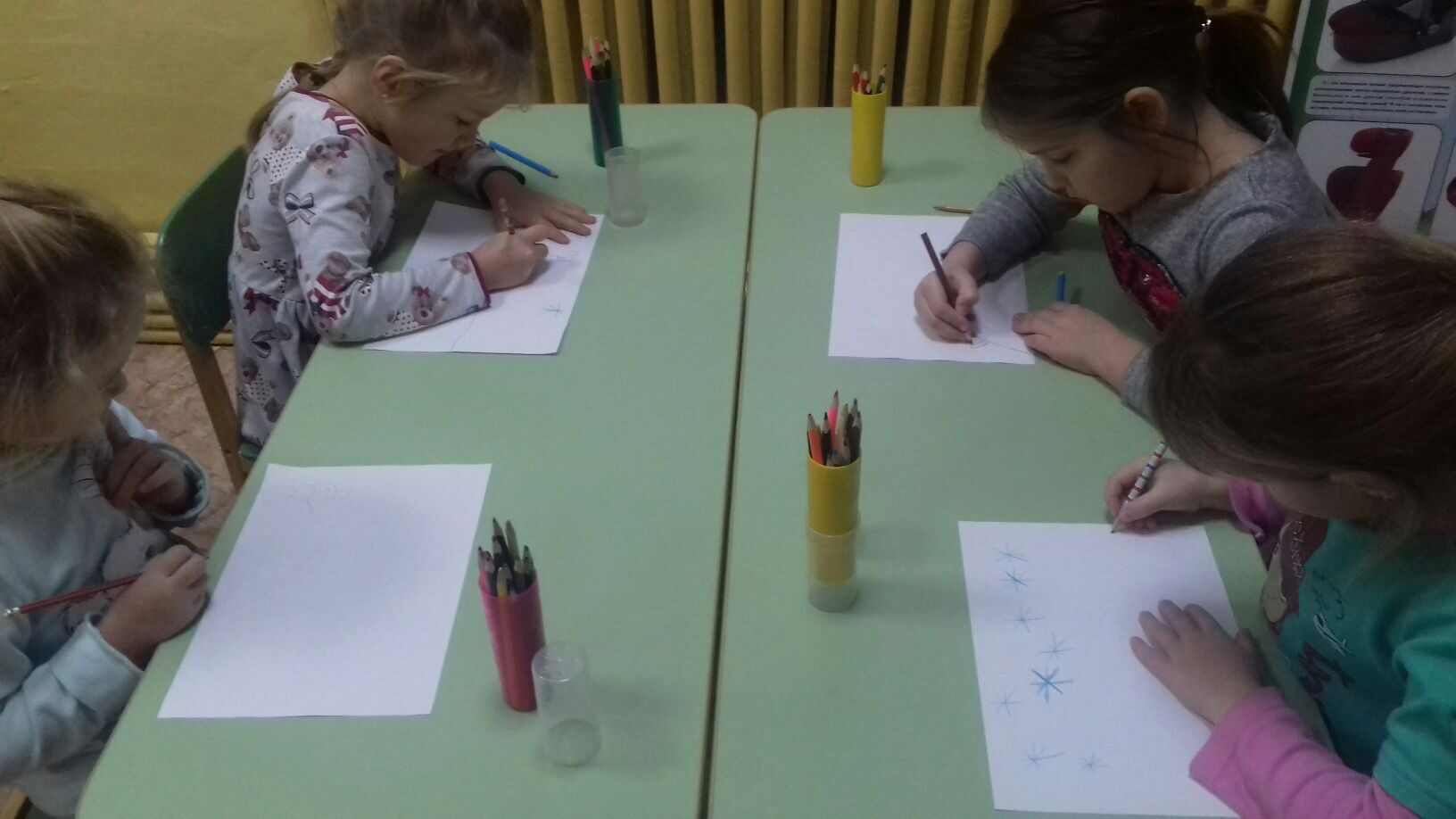 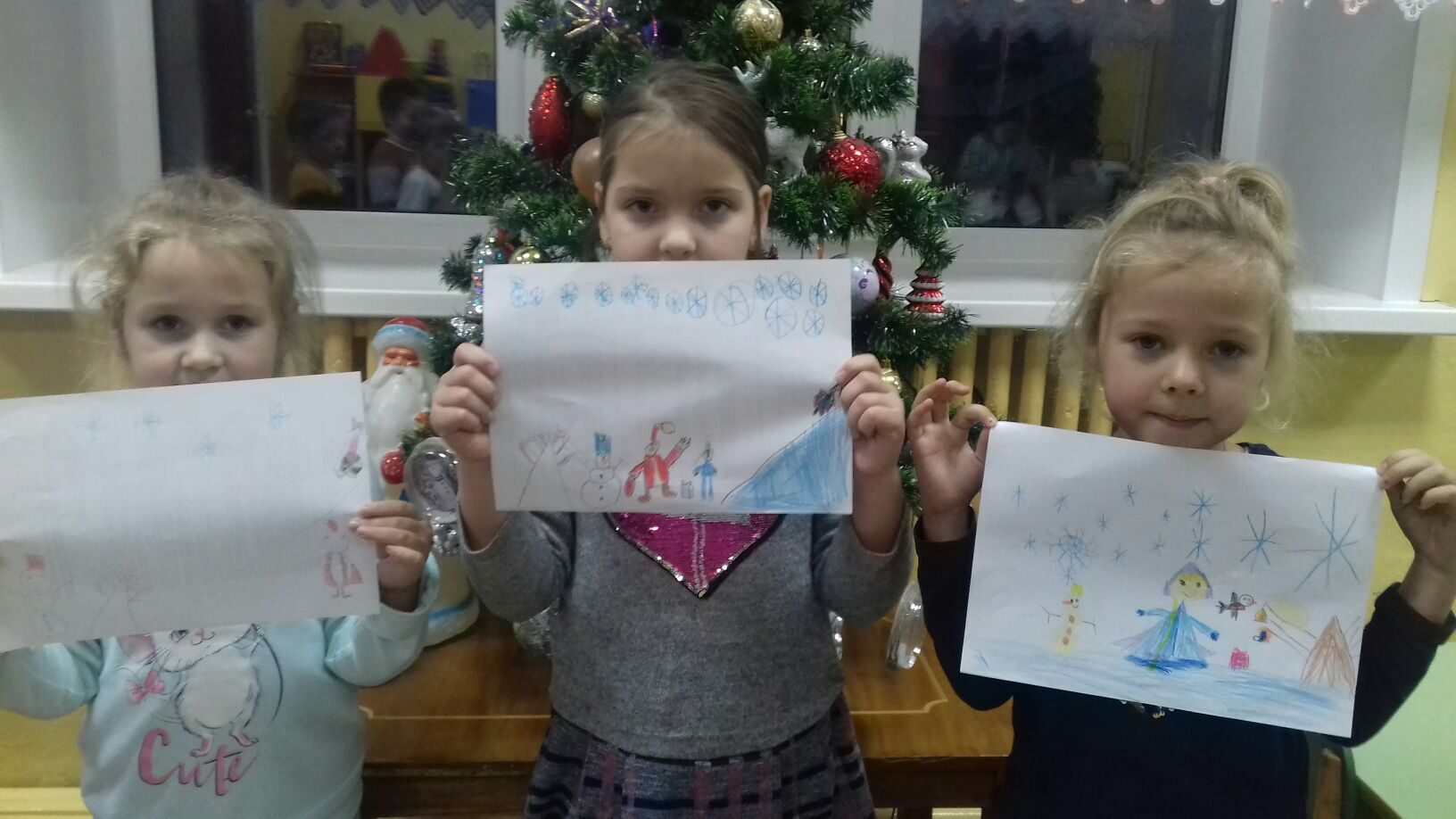 Лепка: «Веселый снеговик»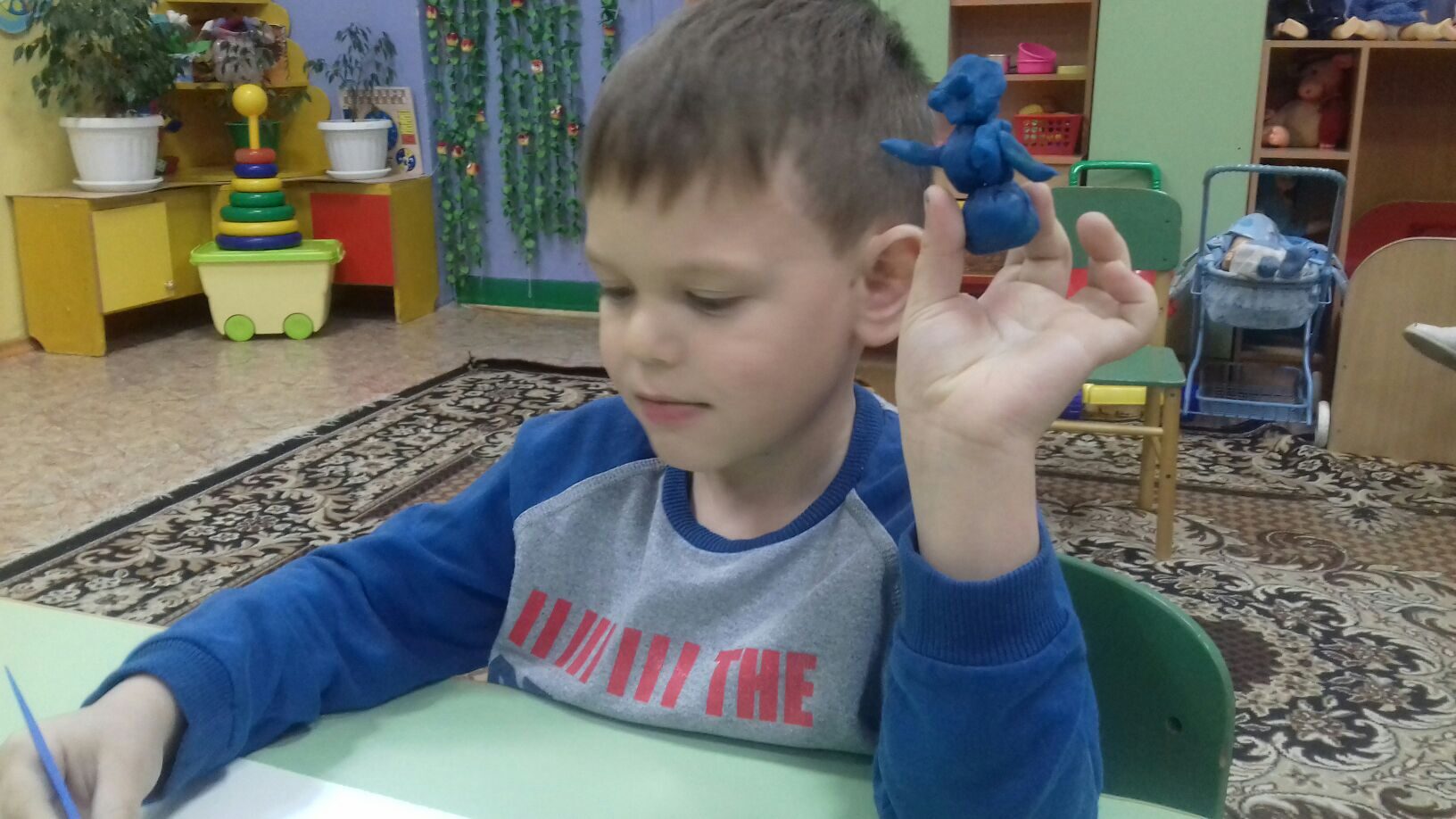 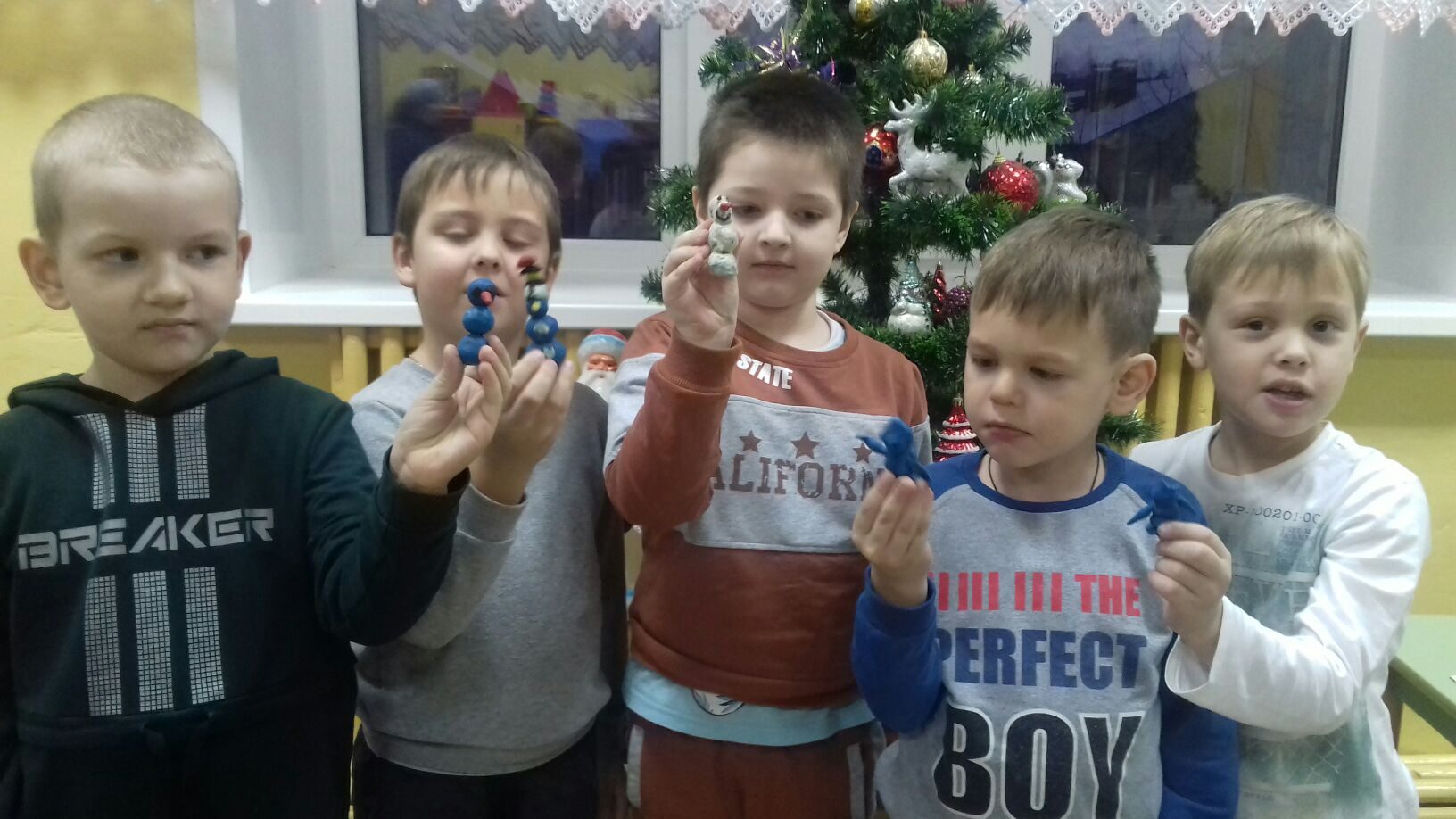 «Расчистка дорожек от снега во время прогулки»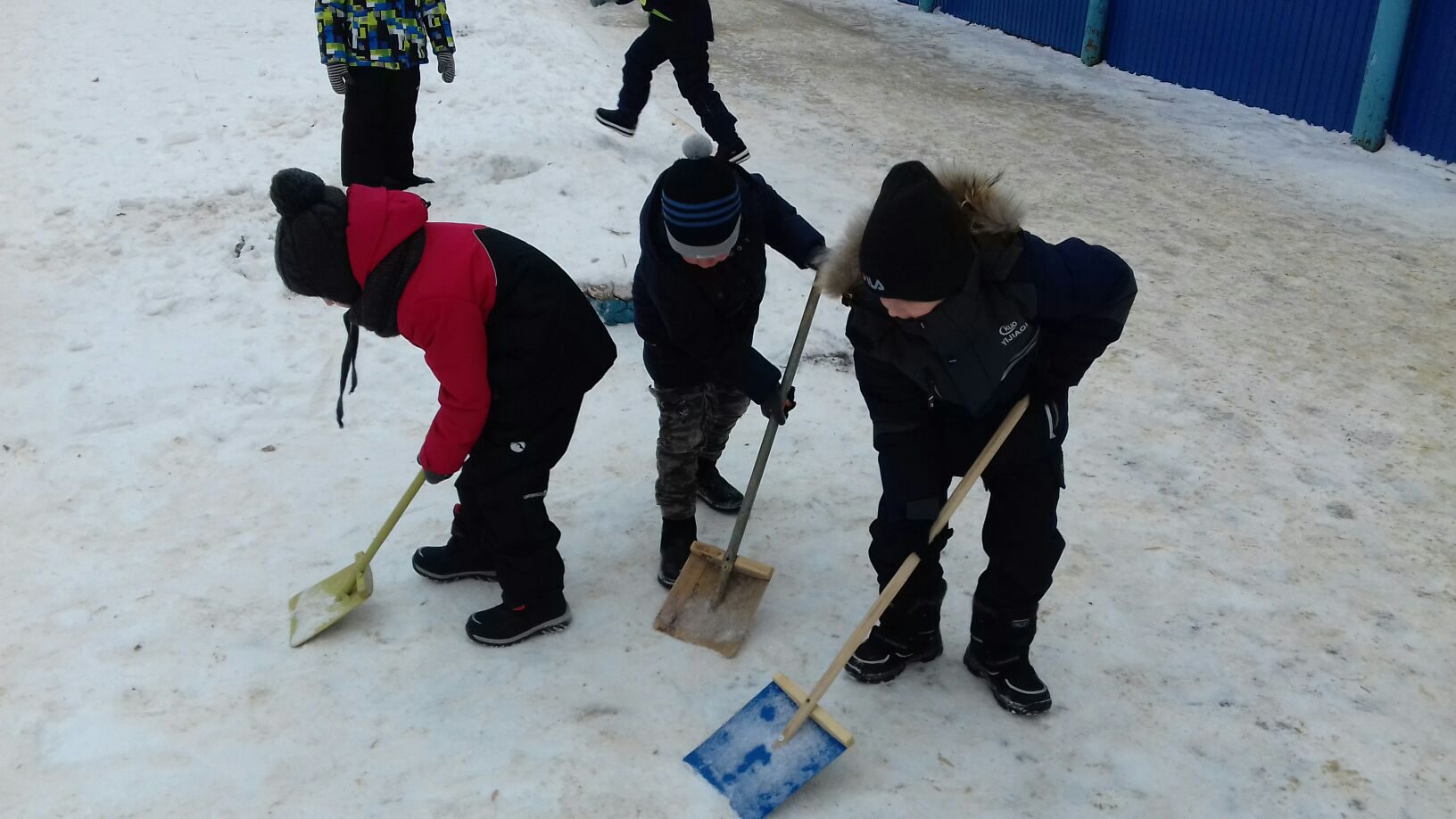 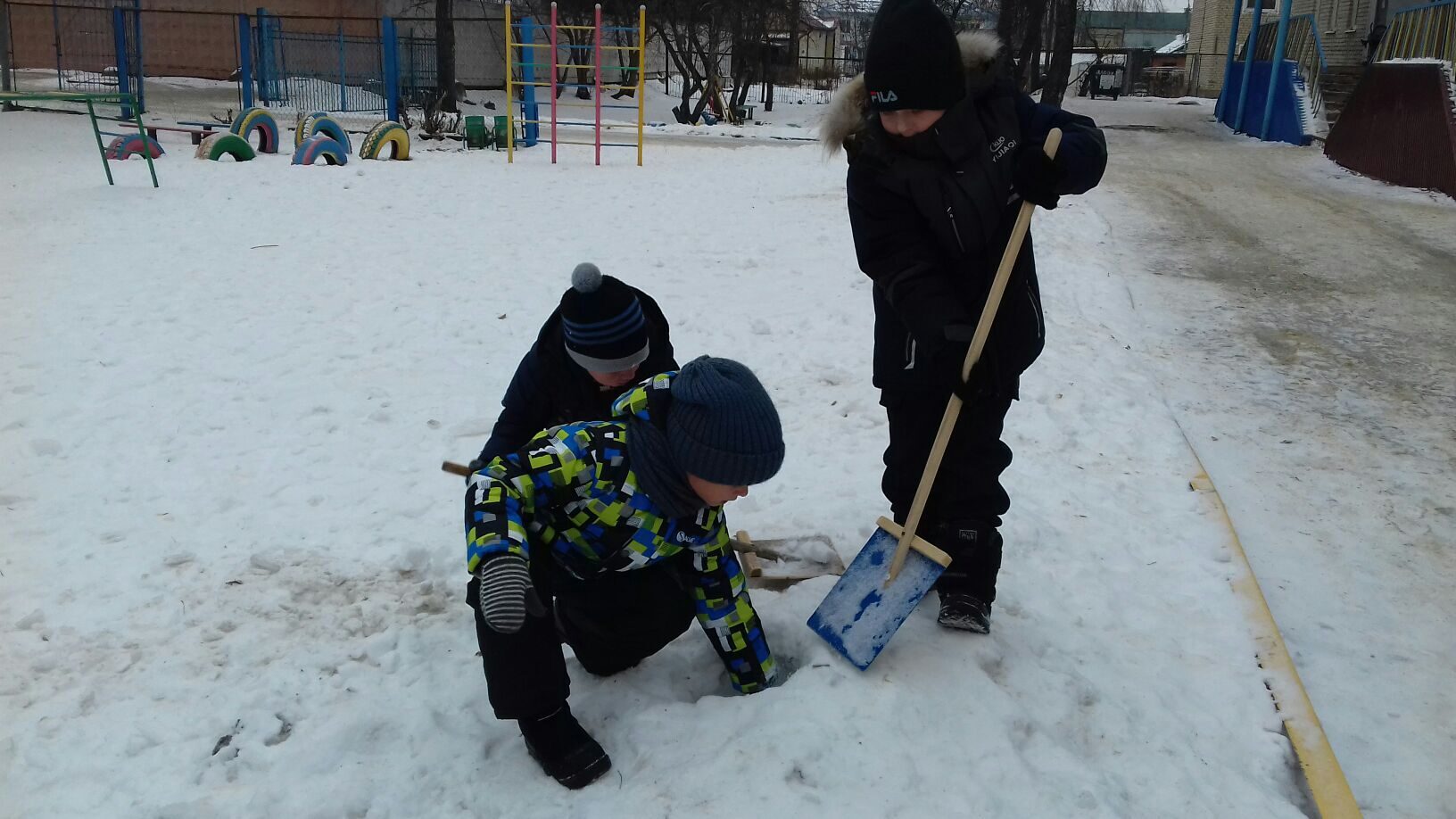 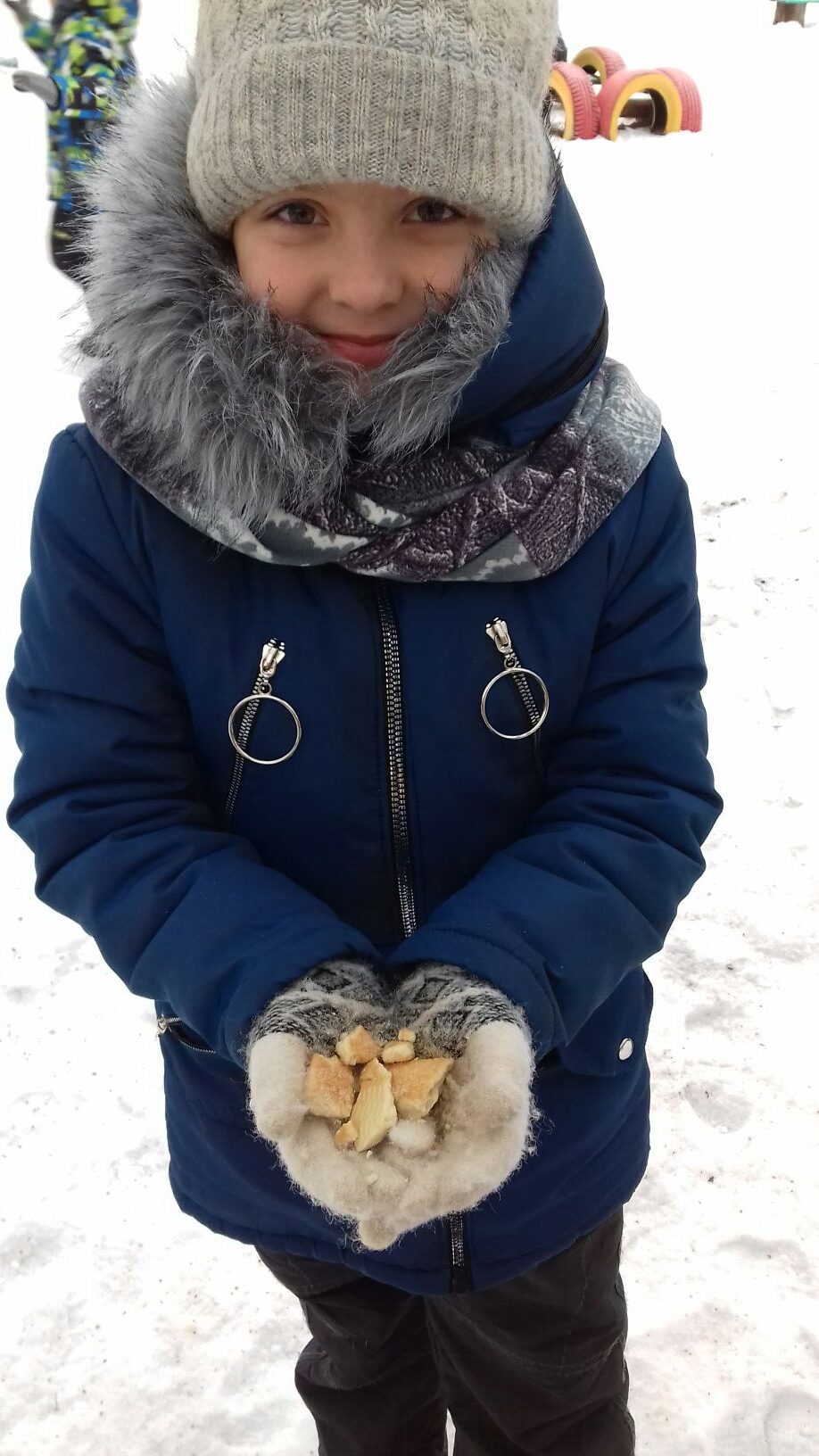 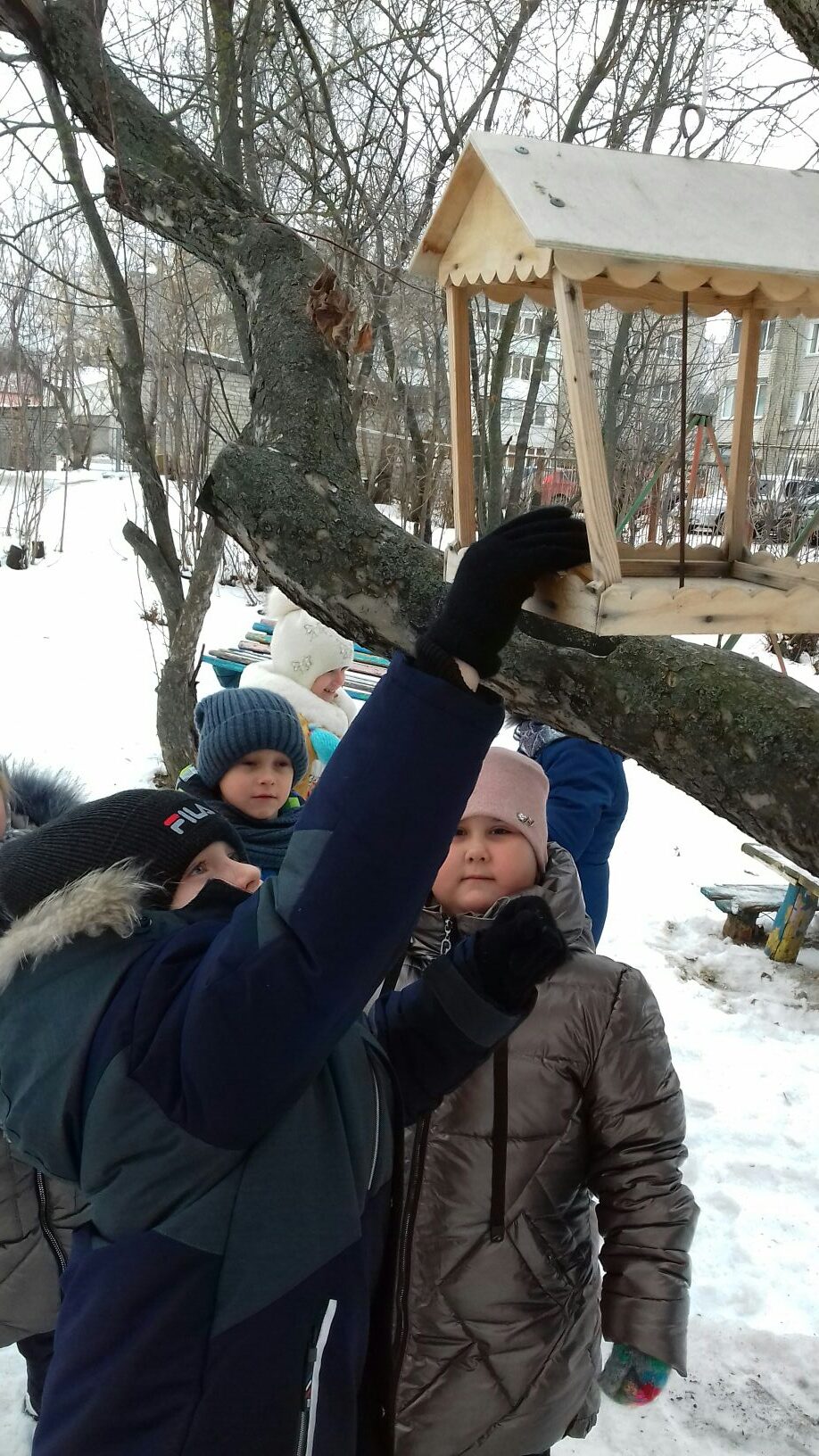 